ВЫСТУПЛЕНИЕ НА РОДИТЕЛЬСКОМ СОБРАНИИ 5А КЛАССА МКОУ МОКРОУСОВСКАЯ СРЕДНЯЯ ОБЩЕОБРАЗОВАТЕЛЬНАЯ ШКОЛА №1ПО ТЕМЕ: «БЕЗОПАСНОСТЬ ДЕТЕЙ – ЗАБОТА ШКОЛЫ И РОДИТЕЛЕЙ» «Поистине тот, кто не ценит жизнь, ее не заслуживает»
Леонардо да ВинчиБезопасность детей представляет собой серьезную проблему современности. Зачастую виновниками ДТП являются сами дети, которые играют вблизи дорог, переходят улицу в неположенных местах, неправильно входят в транспортные средства и выходят из них. Именно поэтому дорожно – транспортный травматизм остается приоритетной проблемой общества, требующей решения при всеобщем участии и самыми эффективными методами. Правила дорожного движения едины для детей и взрослых, они написаны «взрослым» языком без всякого расчета на детей. Известно, что привычки, закрепленные в детстве, остаются на всю жизнь. Вот почему с самого раннего возраста необходимо учить детей правилам дорожного движения. В этом должны принимать участие родители,  школа и другие образовательные учреждения, а также все окружающие ребенка люди. Главное для учителей  и родителей в приобщении школьников к правилам дорожного движения – донести до детей смысл, необходимость знаний и навыков по данной проблеме. И всегда необходимо помнить, что ребенок учится законам дорог, беря пример с членов семьи и других взрослых. Ведь мало просто, прочитать, рассказать, научить ребенка, нужно показать как правильно вести себя на улице. Иначе всякое целенаправленное обучение теряет смысл. Одной из важных проблем в обеспечении безопасности дорожного движения является профилактика детского дорожного транспортного травматизма в школах. Сегодня школа  стремится обеспечить своим воспитанникам качественное, универсальное образование, обеспечить высокий уровень общей культуры, в том числе и культуры на дороге. Соблюдение правил безопасной жизни должно стать осознанной необходимостью. Для этого необходимо изменить устоявшиеся традиции восприятия проблемы; уйти от эпизодических мероприятий к системе работы, проводимой с детьми и их родителями; выйти за рамки традиционных форм и методов работы – как организационных, так и методических, и образовательных. Поэтому главная задача  -  доступно разъяснить правила ребенку, а при выборе формы обучения донести до детей смысл, опасности несоблюдения правил, при этом не исказить их содержание. Детей необходимо обучать не только правилам дорожного движения, но и безопасному поведению на улицах, дорогах, в транспорте. Вот поэтому нужно углубленно работать над этой проблемой и решать следующие задачи:Обучение детей безопасному поведению на автомобильных дорогах;Формирование у детей навыков и умений наблюдения за дорожной обстановкой и предвидения опасных ситуаций, умение обходить их;Воспитание дисциплинированности и сознательного выполнения правил дорожного движения, культуры поведения в дорожно - транспортном процессе;Обогатить представление детей о здоровье. Детей необходимо обучать не только правилам дорожного движения, но и безопасному поведению на улицах, дорогах, в транспорте. При построении системы работы по изучению школьниками Правил дорожного движения следует иметь в виду три аспекта взаимодействия с транспортной системой:Ребенок – пешеход;Ребенок – пассажир городского транспорта;Ребенок – водитель детских транспортных средств (велосипед, санки, ролики и др.).В связи с этим работа по воспитанию навыков безопасного поведения детей на улицах ни в коем случае не должна быть одноразовой акцией. Ее нужно проводить планово, систематически, постоянно. Она должна охватывать все виды деятельности с тем, чтобы полученные знания ребенок пропускал через продуктивную деятельность и затем реализовал в играх и повседневной жизни за пределами школы. Работа эта не должна выделяться в самостоятельный раздел, а должна входить во все разделы и направления программы воспитания в школе:- организованные формы обучения на занятиях  в рамках преподаваемых предметов;;- совместную деятельность ребенка и родителей;- самостоятельную деятельность ребенка. Поэтому во внеурочной работе  в объединении  «Юные инспектора движения» я использую следующие принципы:- практическая направленность  обучения на комплексное решение задач;- научность обучения;- доступность обучения;- наглядность обучения;- систематичность  и последовательность формирования ЗУН;- индивидуальное  и дифференцированное обучение;- принцип стимулирования положительного отношения к учебе. 1. Практическая направленность обучения на комплексное решение задач - т.е. как поступить в той или иной ситуации. Как правило  «опасные ситуации» возникают неожиданно. Разбираем самую обычную жизненную ситуацию: утром многие дети опаздывают в школу, торопятся  и поэтому перебегают  проезжую часть, да еще и наискосок, думая, что так быстрее. В результате поспешности возникает опасная ситуация, угрожающая здоровью  и жизни человека. Объясняю, что детям бывает сложно определить скорость и расстояние до приближающегося автомобиля. Обращаю внимание на поведение человека  в экстремальной  обстановке:- паника, страх; стремление быстрее убежать;- человек начинает метаться вперед, назад;- психологический шок – цепенеют все мышцы, человек остается на месте, иногда теряет сознание.2. Принцип научности обучения - т.е. связь с жизнью и практикой.Рассматривая данные о детском дорожно-транспортном травматизме, даю анализ статистических данных. Вникают с трудом, потом интересуются. Далее делаю выводы, находим причины ДТП. Предлагаю быть особенно внимательным на улице и дороге в праздничные дни;  в вечернее время, а также в сырую погоду и в гололед зимой.Объясняю, что нельзя брать пример с неправильных действий взрослых или родителей. Они всегда торопятся, допускают опасные ошибки, втягивая в них своих детей. Это входит в привычку и автоматически закрепляется.3. Принцип доступности обучения - т.е. от простого к сложному.Например: при объяснении вопроса: «Остановочный путь» рассматриваем все обстоятельства; раскладываю на части: - реакцию, грамотность и состояние водителя;- погодные условия;- скорость движения автомобиля;- состояние дороги и время года;- почему автомобиль не может остановиться сразу?;- отчего увеличивается тормозной путь.При этом использую схемы на доске. Предлагаю детям самим  предположить и зарисовать остановочный путь  разных автомобилей, в том числе и тяжелых, крупно-габаритных, учитывая их скорость и тяжесть.4. Принцип наглядности обучения - В процессе обучения использую дидактический материал, опорные схемы, плакаты: « Дорожные ловушки», «Элементы улиц и дорог», « Дорожные знаки»  и др. На уроке также использую фильмы по профилактике нарушения Правил дорожного движения.Пропагандирую  газету «Добрая дорога  детства». Юидовцы используют ее в своей работе, а я на уроках.5. Принцип систематичности и последовательности, формирования знаний, умений и навыков (ЗУН):- основные правила дорожного движения не только заучиваем, но воспитываем культуру поведения на улице и дороге,- сочетаю изучение правил с развитием внимания, наблюдательности и координации движений (викторины, турниры эрудитов, ролевые и тематические игры),- уроки и занятия стараюсь проводить не просто по плану или графику, но и использую при любой возможности практические занятия, даю задания пронаблюдать переход дороги учащихся возле школы и далее сделать вывод;- сотрудничаем с инспекторами ГИБДД; - систематически провожу кратковременные занятия (напоминания) о безопасности дорожного движения. Обращаю внимание на ошибки родителей  и безопасное поведение на дорогах, отсутствие контроля за детьми, велосипедами, мопедами, скутерами со стороны родителей.6. Принцип индивидуального и дифференцированного обучения.Провожу индивидуальные беседы о безопасности дорожного движения с учащимися, которые требуют особого внимания и контроля; с далеко живущими детьми, которым приходится переходить не одну, а несколько дорог.Планируем работу с детьми,  имеющими велосипеды и мопеды. В школе есть дети с высоким интеллектуальным и творческим потенциалом, которые выполняют творческие работы по профилактике безопасности дорожного движения7. Принцип стимулирования положительного отношения к учебе.Участие детей в школьных и областных конкурсах по ПДД.Мной разработана и реализуется программа кружка «Юные инспектора движения», главным  направлением которой является  «Безопасность дорожного движения»Детей  5 – 6 класса родители уже не встречают из школы. Им приходится самим добираться до дома. При переходе  дорог они подвергаются большой опасности, хотя сами этого не замечают и не считают, что это опасно. При наблюдении за детьми можно заметить, что не все они     с вниманием осматривают проезжую часть, а некоторые даже без оглядки шагают через дорогу.  Многие очень боятся и стараются быстрее перебежать, а это очень опасно особенно зимой.Некоторые учащиеся совмещают движение  через дорогу с оживленной беседой и конечно не наблюдают за дорожной обстановкой: все внимание занято разговором.	Таким образом, состояние работы по профилактике ПДД в школе следует отметить как системное, непрерывное, находящееся в постоянном развитии; все направления   работы школы и семьи по безопасности детей должны существовать  во  взаимодействии.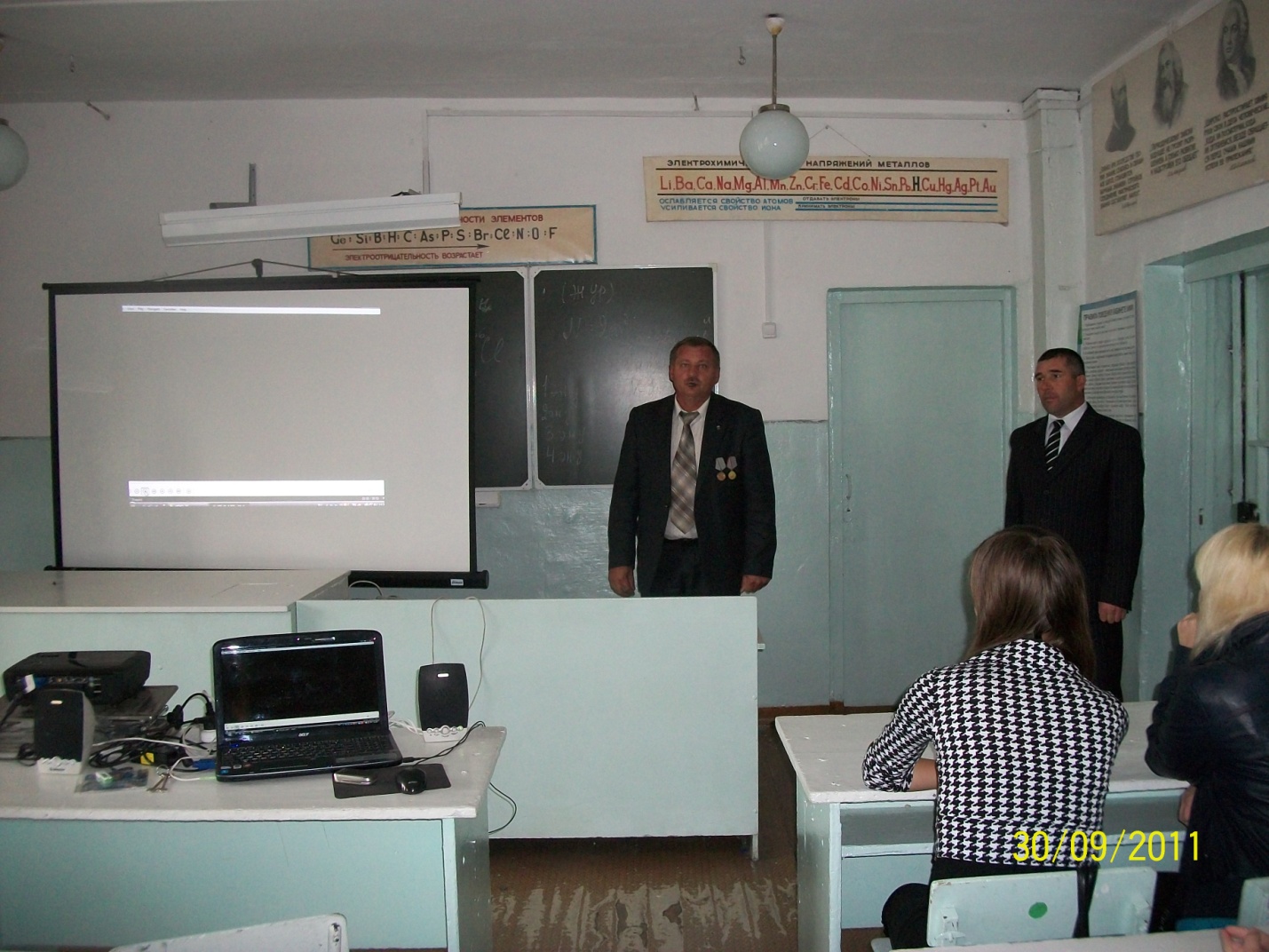 Выступление на родительском собрании